MOUSSE VAN KINDER BUENOZET KLAARZET KLAARZET KLAAR3 mengkommenkookpankloppersauslepel3 mengkommenkookpankloppersauslepel3 mengkommenkookpankloppersauslepelINGREDIËNTENINGREDIËNTENINGREDIËNTENslagroom 2 dlmascarpone 40 gr en 110 grwitte chocolade 50 grmelkchocolade 75 grkinder Bueno’sslagroom 2 dlmascarpone 40 gr en 110 grwitte chocolade 50 grmelkchocolade 75 grkinder Bueno’sslagroom 2 dlmascarpone 40 gr en 110 grwitte chocolade 50 grmelkchocolade 75 grkinder Bueno’sAAN HET WERKAAN HET WERKAAN HET WERK1klop de slagroom stijf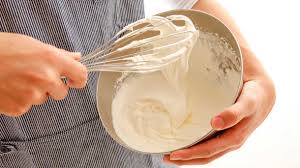 2smelt de witte chocolade in een bain marie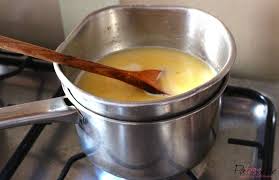 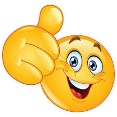 Bain marie = een warm water badVul een pot met warm water en breng aan de kook.Zet daarop de kom met witte chocoladeBain marie = een warm water badVul een pot met warm water en breng aan de kook.Zet daarop de kom met witte chocolade3doe 1/3 van de opgeklopte slagroom in een mengkom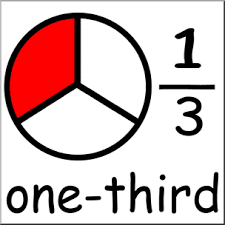 4meng met 40 gr mascarponeen 50 gr gesmolten witte chocolade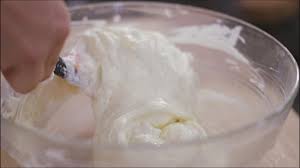 5smelt 75 gr melkchocolade in een bain marie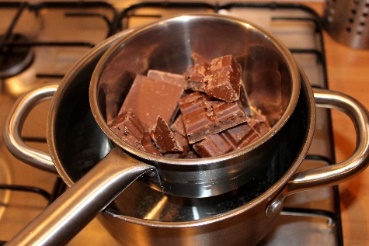 6Roer de gesmolten melkchocolade onder de rest van de slagroom.En roer er ook 110 gr mascarpone onder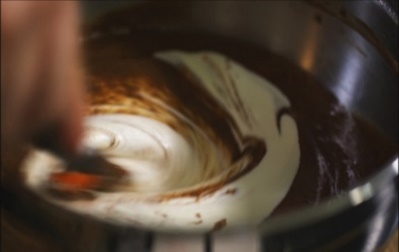 Wist je dat mascarpone een soort kaas is die uit Italië komt!Wist je dat mascarpone een soort kaas is die uit Italië komt!7Prak enkele kinder Bueno’s fijn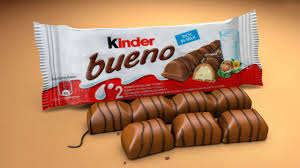 8Verdeel fijngeprakte kinder Bueno over een glaasjeGiet er wat bruine chocolademousse overDoe er dan wat witte mousse overDan terug wat bruine mousse.Steek er als afwerking een halve kinderbueno in.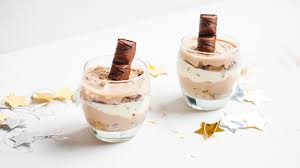 